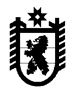 Республика КарелияАдминистрацияКондопожского муниципального районаПОСТАНОВЛЕНИЕот 11 декабря 2019 года  № 1206 Согласно Порядку разработки, реализации и оценки эффективности муниципальных программ Кондопожского муниципального района, утвержденному постановлением Администрации Кондопожского муниципального района от 07.03.2019 г. № 174 и Перечню муниципальных программ Кондопожского муниципального района, утвержденному постановлением Администрации Кондопожского муниципального района от 22.03.2019 г. № 246:          1. Утвердить муниципальную программу «Развитие физической культуры и массового спорта, формирование здорового образа жизни населения Кондопожского муниципального района» на период 2019-2022 гг.                  2. Признать утратившей силу муниципальную программу «Развитие физической культуры и массового спорта, формирование здорового образа жизни населения Кондопожского муниципального района» на период 2019-2021 гг., утвержденную Постановлением Администрации Кондопожского муниципального района от 08 ноября 2018 года № 863.         3. Контроль за исполнением настоящего постановления возложить на начальника отдела социальной политики Плюстину Е.В.Глава Администрации Кондопожского муниципального района                                                                        В.М. СадовниковОб утверждении муниципальной программы «Развитие физической культуры и массового спорта, формирование здорового образа жизни населения Кондопожского муниципального района» на период 2019-2022 гг. 